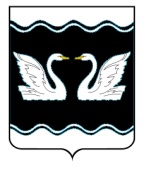 проектР Е Ш Е Н И ЕСОВЕТА ПРОЛЕТАРСКОГО СЕЛЬСКОГО ПОСЕЛЕНИЯ КОРЕНОВСКОГО   РАЙОНА от                                                                                                                         № хутор Бабиче-КореновскийО бюджете Пролетарского сельского поселения Кореновского района на 2016 год 1.Утвердить основные характеристики бюджета Пролетарского сельского поселения Кореновского района (далее по тексту бюджет поселения) на 2016 год:1)   общий объем доходов в сумме  11835,8 тысяч рублей;2)   общий объем расходов в сумме 11835,8 тысяч рублей;3) общий объем бюджетных ассигнований, направляемых на исполнение публичных нормативных обязательств в сумме 0,0 тысяч рублей;4) общий объем межбюджетных трансфертов, предоставляемых бюджету муниципального образования Кореновский район в сумме 194,2 тысяч рублей, общий объём межбюджетных трансфертов получаемых из бюджетной системы Российской Федерации 3806,6 тысяч рублей;5) резервный фонд администрации Пролетарского сельского поселения в сумме 60 тысяч рублей;6) верхний предел муниципального внутреннего долга Пролетарского сельского поселения  на 1 января 2016 года в сумме 0,0 тысяч рублей, в том числе верхний предел долга по муниципальным гарантиям Пролетарского сельского поселения   в сумме 0,0 тысяч рублей;7) дефицит бюджета поселения в сумме 0,0 тысяч рублей.2. Утвердить Перечень и коды главных администраторов доходов и источников финансирования дефицита местного бюджета поселения, закрепляемые за ними   виды (подвиды) доходов местного бюджета и  коды классификации    источников финансирования дефицита местного бюджета согласно приложению 1 к настоящему решению.               3.Утвердить перечень и коды главных администраторов доходов местного бюджета-органа государственной власти Краснодарского края,  согласно приложению 2 к настоящему решению.4.Предоставить право главным администраторам доходов и источников финансирования дефицита бюджета поселения в случаях, установленных бюджетным законодательством Российской Федерации, в установленном порядке:осуществлять возврат неиспользованных по состоянию на 1 января 2016 года остатков субсидий, субвенций и иных межбюджетных трансфертов, имеющих целевое назначение, прошлых лет, в краевой бюджет без внесения изменений в настоящее решение.5. Утвердить объем поступлений доходов в бюджет поселения на 2016 год согласно приложению 3 к настоящему решению.6. Муниципальные унитарные предприятия Пролетарского сельскогопоселения Кореновского района направляют в бюджет поселения часть прибыли, остающейся в их распоряжении после уплаты налогов и иных обязательных платежей, в размере 30 процентов.7. Средства от сдачи в аренду муниципального имущества, переданного в оперативное управление муниципальным учреждениям Пролетарского сельского поселения Кореновского района (за исключением  имущества муниципальных бюджетных и автономных учреждений), после уплаты налогов и сборов перечисляются арендаторами в доход бюджета поселения.8. Утвердить: 1) распределение бюджетных ассигнований по разделам и подразделам классификации расходов бюджетов на 2016 год согласно приложению 4 к настоящему решению.2) распределение бюджетных ассигнований по целевым статьям (муниципальным программам и непрограммным направлениям деятельности),  группам видов   расходов классификации расходов бюджета поселения согласно приложению 5 к настоящему решению.3) распределение бюджетных ассигнований по разделам и подразделам, целевым статьям (муниципальным программам и непрограммным направлениям деятельности), групп видов расходов классификации расходов бюджета поселения в ведомственной структуре расходов на 2016 год согласно приложению 6 к настоящему решению.4) перечень ведомственных целевых программ Пролетарского сельского поселения Кореновского района и объемы бюджетных ассигнований на их реализацию в 2016 году согласно приложению 6 к настоящему решению.5) источники внутреннего финансирования дефицита бюджета поселения на 2016 год согласно приложению 7  к настоящему решению.10. В соответствии со статьей 35 Бюджетного кодекса Российской Федерации при наличии кассового разрыва допустимо отвлечение временно свободных средств, выделенных из краевого бюджета на расходы бюджета поселения, с обязательным последующим восстановлением в течение текущего финансового года.11. Установить, что администрация Пролетарского сельского поселения не вправе принимать решения, приводящие к увеличению в 2016 году  штатной численности муниципальных служащих, за исключением случаев принятия решений о наделении администрации Пролетарского сельского поселения дополнительными функциями, требующими увеличения штатной численности.13. Предусмотреть бюджетные ассигнования в целях повышения средней заработной платы отдельным категориям работников бюджетной сферы с 1 октября 2016 года в соответствии с  указом  Президента Российской Федерации от 7 мая 2012 года № 597 "О мероприятиях по реализации государственной социальной политики".15. Установить, что предоставление субсидий юридическим лицам (за исключением субсидий муниципальным учреждениям), индивидуальным предпринимателям, физическим лицам - производителям товаров, работ и услуг в целях возмещения затрат в связи с производством (реализацией) товаров, выполнением работ, оказанием услуг осуществляется в пределах бюджетных ассигнований и в случаях, предусмотренных ведомственной структурой расходов бюджета поселения на 2016 год по соответствующим целевым статьям и виду расходов согласно приложению  6 к настоящему решению, в порядке, предусмотренном принимаемыми в соответствии с настоящим решением нормативными правовыми актами администрации Пролетарского сельского поселения Кореновского района.16.Установить, что субсидии некоммерческим организациям, не являющимся казенными учреждениями, в соответствии со статьей 78.1 Бюджетного кодекса Российской Федерации предоставляются в пределах бюджетных ассигнований и в случаях, предусмотренных приложением  6 к настоящему решению, в порядке, установленном нормативными правовыми актами администрации Пролетарского сельского поселения Кореновского района.17. Установить предельный объем муниципального внутреннего долга Пролетарского сельского поселения на 2016 год в размере 0,0 тысяч рублей.18. Установить предельный объем расходов на обслуживание муниципального внутреннего долга Пролетарского сельского поселения Кореновского района на 2016 год в сумме 0,0 тысяч рублей.19. Утвердить программу муниципальных гарантий Пролетарского сельского поселения Кореновского района в валюте Российской Федерации на 2016 год согласно приложению 8 к настоящему решению.20. Средства, полученные от приносящей доход деятельности, не могут направляться бюджетными учреждениями на создание других организаций, покупку ценных бумаг и размещаться на депозитах в кредитных организациях. 21. Установить, что кассовое обслуживание по исполнению бюджета поселения в 2016 году осуществляется УФК по Краснодарскому краю на основании заключённого договора.22. Установить в соответствии с пунктом 3 статьи 217 и пунктом 2 статьи 232 Бюджетного кодекса Российской Федерации следующие основания для внесения в 2016 году изменений в сводную бюджетную роспись бюджета поселения без внесения изменений в решение о бюджете:1) изменение наименования главного распорядителя бюджетных средств и (или) изменение структуры органов местного самоуправления поселения;2) внесение изменений в целевые программы в части изменения мероприятий целевой программы, распределения и (или) перераспределения средств бюджета между мероприятиями целевой программы, включая изменение кодов бюджетной классификации в связи с указанным изменением и (или) перераспределением средств местного бюджета, в установленном порядке3) направление не использованных в 2016 году межбюджетных трансфертов, полученных в форме субвенций и субсидий из краевого бюджета, на цели, соответствующие условиям получения, либо на возврат в доход краевого, районного бюджета;4) перераспределение бюджетных ассигнований между кодами классификации расходов бюджета Пролетарского сельского поселения для финансового обеспечения непредвиденных расходов, связанных с ликвидацией последствий стихийных бедствий и других чрезвычайных ситуаций, в соответствии с нормативным правовым актом высшего исполнительного органа государственной власти Краснодарского края;5) перераспределение бюджетных ассигнований в пределах предусмотренных главным распорядителям средств местного бюджета на предоставление бюджетным учреждениям субсидий на финансовое обеспечение муниципального задания на оказание муниципальных услуг (выполнение работ) и субсидий на иные цели, между разделами, подразделами, целевыми статьями классификации расходов бюджетов, видами расходов классификации расходов бюджетов;6)  уменьшение ассигнований на сумму средств, использованных не по целевому назначению, по предписаниям Контрольно-счетной палаты Краснодарского края, департамента по финансам, бюджету и контролю Краснодарского края, департамента финансово-бюджетного надзора Краснодарского края,  в Кореновском районе, контрольно-ревизионного отдела администрации муниципального образования Кореновский район;7) передача бюджетных ассигнований в подраздел «Иные межбюджетные трансферты» раздела «Межбюджетные трансферты» классификации расходов бюджетов в случае передачи полномочий;8) детализация кодов целевых статей;9) изменение и (или) уточнение бюджетной классификации Министерством финансов Российской федерации.23. Средства в валюте Российской Федерации, поступившие во временное распоряжение муниципальным учреждениям Пролетарского сельского поселения Кореновского района в соответствии с законодательством и иными нормативными правовыми актами Российской Федерации и нормативными актами администрации Пролетарского сельского поселения Кореновского района, учитываются на лицевых счетах, открытых им в Управлении Федерального казначейства по Краснодарскому краю, в порядке, установленном Федеральным казначейством.24. Остатки средств бюджета поселения, сложившиеся на 1 января 2016 года, в полном объеме могут направляться в 2016 году на покрытие временных кассовых разрывов, возникающих в ходе исполнения местного бюджета25. Нормативные правовые акты органов местного самоуправления и муниципальных учреждений Пролетарского сельского поселения Кореновского района подлежат приведению в соответствие с настоящим решением в двухмесячный срок со дня вступления в силу настоящего решения.26. Обнародовать  данное решение в установленных для этого местах.27. Настоящее решение вступает в силу со дня опубликования, но не ранее 1 января 2016 года.Глава Пролетарского сельского поселения Кореновского района                                                                М.И. ШкарупеловаКОДЫ главных администраторов доходов местного бюджета – органов государственнойвласти Краснодарского края*По видам и подвидам доходов, входящим в соответствующий группировочный код бюджетной классификации,  зачисляемым в местные бюджеты в соответствии с законодательством Российской Федерации.Начальник финансового отделаадминистрации Пролетарскогосельского поселения                                                                   Кореновского района                                                                      О.И. Цапулина    ПРИЛОЖЕНИЕ № 3УТВЕРЖДЕН  решением Совета Пролетарского              сельского поселения                                                                                       Кореновского района                                                                                                                от                  №  ОБЪЕМпоступлений доходов бюджета поселения на 2015 год* В части доходов, зачисляемых в бюджет поселения.Начальник финансового отделаадминистрации Пролетарского сельского поселенияКореновского района                                                                      О.И. Цапулина		                                                                                « ПРИЛОЖЕНИЕ № 4                                                                                    УТВЕРЖДЕНО                                                                       решением Совета Пролетарского                                                                                 сельского  поселения                                                                                 Кореновского района                                                                                   от               № РАСПРЕДЕЛЕНИЕбюджетных ассигнований местного  бюджета по разделам и подразделам классификации расходов бюджетов на 2016 годНачальник финансового отделаадминистрации Пролетарского сельского поселенияКореновского района                                                                       О.И. Цапулина										 ПРИЛОЖЕНИЕ № 5                                                                                    УТВЕРЖДЕНО                                                                       решением Совета Пролетарского                                                                     		            сельского  поселенияКореновского района                                                                                   от 		   № Распределение бюджетных ассигнованийпо целевым статьям (муниципальным программ и непрограммным направлениям деятельности), группам видов расходов классификации расходов бюджета на 2016 годНачальник финансового отделаадминистрацииПролетарского сельского поселенияКореновского района		О.И. Цапулина   Ведомственная структура расходов бюджета поселения на 2016 годНачальник финансового отделаадминистрации Пролетарскогосельского поселения                                                                   Кореновского района                                                                      О.И. Цапулина                                                                                    		ПРИЛОЖЕНИЕ № 7                                                                                           УТВЕРЖДЕНЫ                                                                        решением Совета Пролетарского             сельского поселения              Кореновского района             от  		  №  ИСТОЧНИКИвнутреннего финансирования дефицита бюджета Пролетарского сельского поселения Кореновского района на 2016 годНачальник финансового отделаадминистрации Пролетарскогосельского поселения                                                                   Кореновского района                                                                       О.И. ЦапулинаРасчет верхнего предела муниципального внутреннего долгаПролетарского сельского поселения Кореновского района по состояниюна 1 января 2017 годаВп = Од1 + Пр – Пог – Гарприн – Гар,где:Вп – верхний предел муниципального внутреннего долга Пролетарского сельского поселения Кореновского района по состоянию на 1 января 2016 года.Од1 – прогнозируемый объем муниципального внутреннего долга Пролетарского сельского поселения Кореновского района по состоянию на 1 января 2017 года (0,0 руб.)Пр – прогнозируемый объем привлечения новых заимствований Пролетарского сельского поселения Кореновского района в 2016 году.Пог – прогнозируемый объем ассигнований на исполнение действующих и принимаемых бюджетных обязательств по погашению муниципального внутреннего долга Пролетарского сельского поселения Кореновского района в 2016 году.Гарприн – прогнозируемый объем предоставляемых в 2016 году муниципальных гарантий (0,0 руб.)Гар – прогнозируемое в 2016 году уменьшение объема муниципальных гарантий Пролетарского сельского поселения Кореновского района с учетом обязательств принципала перед бенефициаром, обеспеченных муниципальной гарантией Пролетарского сельского поселения Кореновского района (0,0 руб.)	Верхний предел муниципального внутреннего долга Пролетарского сельского поселения Кореновского района по состоянию на 1 января 2017 года0,0 + 0,0 - 0,0 + 0,0 - 0,0 = 0,0 руб.Начальник финансового отдела администрации Пролетарского сельского поселения  Кореновского района                                                                               О.И. ЦапулинаРасчет  показателя предельного размера дефицита бюджетаЗначение показателя предельного размера дефицита бюджета муниципального образования определяется по формуле:ПРДi = (Дi-БПi-ДНi) * К + Оi + Аi, где:ПРДi –предельный размер дефицита i-го муниципального образования;Дi – объем доходов бюджета i-го муниципального образования за последний отчетный период;БПi – объем безвозмездных поступлений бюджету i-го муниципального образования за последний отчетный период  тыс. рублей;ДНi – объем поступлений налоговых доходов по дополнительным нормативам отчислений i-го муниципального образования  0,0 тыс.рублей;Оi – объем неиспользованных остатков средств на счетах по учету средств местного бюджета, направленный на покрытие дефицита бюджета, за последний отчетный период i-го муниципального образования 0,0 тыс.рублей;Аi – объем поступлений от продажи акций и иных форм участия в капитале, находящихся в собственности i-го муниципального образования  0,0 тыс.рублей.К=0,05 для Муниципалитетов, отнесенных к 1-й группе.К=0,1 для Муниципалитетов, отнесенных к другим группам.Превышение дефицита бюджета i-го муниципального образования над предельным размером дефицита на последний отчетный период (Пi) определяется по формуле:Пi = ДБi –  ПРДi, где:ДБi – объем дефицита бюджета i-го муниципального образования.Ст.92.1 БКРасчет предельного объема расходов на обслуживание муниципального долга  Превышение предельного объема расходов на обслуживание муниципального долга (ПРОi) определяется по формуле:                               ПРОi = ФОРi – ПОРi, где:                             ФОРi – фактический объем расходов бюджета i-гo муниципального образования на обслуживание муниципального долга за соответствующий отчетный финансовый год 1064,9 тыс.рублей;ПОРi – утвержденный предельный объем расходов бюджета i-гo муниципального образования на обслуживание муниципального долга.Предельный объем расходов на обслуживание муниципального долга в очередном финансовом году (очередном финансовом году и плановом периоде), утвержденный решением о соответствующем бюджете,  должен удовлетворять следующему условию:ПОРi ≤ 0,15*(ОРi –ОРСi), где:ОРi - объем расходов бюджета i-го муниципального образования за отчетный финансовый год;ОРСi – объем расходов бюджета i-го муниципального образования, которые осуществляются за счет субвенций, предоставляемых из бюджетов бюджетной системы Российской Федерации, за отчетный финансовый год.Объем расходов на обслуживание муниципального долга, установленный решением о бюджете муниципального образования на очередной финансовый год (очередной финансовый год и каждый год планового периода), должен соответствовать ограничению, указанному в настоящем пункте.  Расчет предельного объема муниципального долга Предельный объем муниципального долга, установленный решением  о бюджете муниципального образования, должен соответствовать следующему условию:ПОМДi ≤ О1i * (Фi – Пi - ДПi), где:ПОМДi – предельный объем муниципального долга i-го муниципального образования;Фi – утвержденный общий годовой объем доходов бюджета i-го муниципального образования;Пi – утвержденный объем безвозмездных поступлений из бюджетов других уровней бюджетной системы бюджету i-го муниципального образования ;ДПi – утвержденный объем поступлений налоговых доходов по дополнительным нормативам отчислений.О1i = 0,5 для Муниципалитетов, отнесенных к 1-й группе.О1i = 1 для Муниципалитетов, отнесенных к другим группам.Верхний предел муниципального долга по состоянию на 1 января года, следующего за очередным финансовым годом (очередным финансовым годом и каждым годом планового периода), установленный решением о бюджете муниципального образования, должен соответствовать ограничениям, установленным для предельного объема муниципального долга. Отклонение фактического объема муниципального долга от утвержденного предельного объема муниципального долга (Пi) определяется  на отчетные даты по формуле:Пi = ОМДi – ПОМДi, где:ОМДi - объем муниципального долга i-го муниципального образования на конец последнего отчетного периода. Превышение имеет место при положительных значениях Пi .Отклонение  (Вi) фактического объема муниципального долга на 1 января года, следующего за отчетным, от утвержденного верхнего предела муниципального долга на эту же дату определяется по формуле:                              Вi= ОМДi – ВПi, гдеВПi- утвержденный верхний предел муниципального долга на 1 января года, следующего за отчетным. Превышение имеет место при положительных значениях  Вi.                              Вi= ОМДi – ВПiСт.107 БКПРИЛОЖЕНИЕ № 2УТВЕРЖДЕНЫрешением Совета Пролетарскогосельского поселенияКореновского районаот             № Код главного администратора доходов местных бюдже-товНаименование исполнительного органа государственной власти Краснодарского краяКод бюджетной классификации Российской ФедерацииИсточники доходов бюджетов бюджетнойсистемы Российской Федерации805Министерство финансов Краснодарского края000 1 16 18050 10 0000 140Денежные взыскания (штрафы) за нарушение бюджетного законодательства (в части бюджетов поселений)808Департамент финансово-бюджетного надзора Краснодарского края000 1 16 51040 02 0000 140Денежные взыскания (штрафы),  установленные законами субъектов  Российской Федерации за  несоблюдение муниципальных правовых актов, зачисляемые в бюджеты поселений816Министерство экономики Краснодарского края000 1 16 33050 10 0000 140Денежные взыскания (штрафы) за нарушение законодательства Российской Федерации о размещении  заказов на поставки товаров, выполнение работ, оказание услуг для нужд поселений    821Департамент имущественных отношений Краснодарского края000 1 11 05026 10 0000 120Доходы, получаемые в виде арендной платы за земельные участки, которые расположены в границах сельских поселений, находятся в федеральной собственности и осуществление полномочий по управлению и распоряжению которыми передано органам государственной власти субъектов Российской Федерации, а также  средства от продажи права на заключение договоров аренды указанных земельных участков*821Департамент имущественных отношений Краснодарского края000 1 14 06033 10 0000 430Доходы от продажи земельных участков, которые расположены в границах поселений, находятся в федеральной собственности и  осуществление полномочий по управлению и распоряжению которыми передано органам государственной   власти субъектов Российской Федерации*821Департамент имущественных отношений Краснодарского края000 1 16 51040 02 0000 140Денежные взыскания (штрафы),   установленные законами субъектов  Российской Федерации за несоблюдение муниципальных правовых актов, зачисляемые в бюджеты поселений854Министерство природных ресурсов Краснодарского края000 1 16 25010 01 0000 140Денежные взыскания (штрафы) за  нарушение законодательства Российской Федерации о недрах     854Министерство природных ресурсов Краснодарского края000 1 16 25020 01 0000 140Денежные взыскания (штрафы) за нарушение законодательства Российской Федерации об особо  охраняемых природных территориях854Министерство природных ресурсов Краснодарского края000 1 16 25030 01 0000 140Денежные взыскания (штрафы) за нарушение законодательства Российской Федерации об охране и использовании животного мира       854Министерство природных ресурсов Краснодарского края000 1 16 25040 01 0000 140Денежные взыскания (штрафы) за     нарушение законодательства об  экологической экспертизе        854Министерство природных ресурсов Краснодарского края000 1 16 25050 01 0000 140Денежные взыскания (штрафы) за     нарушение законодательства в области охраны окружающей среды    854Министерство природных ресурсов Краснодарского края000 1 16 25060 01 0000 140Денежные взыскания (штрафы) за     нарушение земельного  законодательства  854Министерство природных ресурсов Краснодарского края000 1 16 25074 10 0000 140Денежные взыскания (штрафы) за     нарушение лесного законодательства на лесных участках, находящихся в  собственности поселений854Министерство природных ресурсов Краснодарского края000 1 16 25085 10 0000 140Денежные взыскания (штрафы) за нарушение водного законодательства, установленное на водных объектах, находящихся в собственности поселенийКодНаименование доходаНаименование доходаСумма, тысяч  рублей1 00 00000 00 0000 000              Доходы              Доходы7835,01 01 02000 01 0000 110, Налог на доходы физических лиц*Налог на доходы физических лиц*820,01 03 02230 01 0000 110,1 03 02240 01 0000 110,1 03 02250 01 0000 110,1 03 02260 01 0000 110Доходы от уплаты акцизов на автомобильный и прямогонный  бензин  дизельное топливо, моторные масла для дизельных и (или) карбюраторных (инжекторных) двигателей, подлежащие распределению между бюджетами субъектов Российской Федерации и местными бюджетами с учетом установленных дифференцированных нормативов отчислений в местные бюджетыДоходы от уплаты акцизов на автомобильный и прямогонный  бензин  дизельное топливо, моторные масла для дизельных и (или) карбюраторных (инжекторных) двигателей, подлежащие распределению между бюджетами субъектов Российской Федерации и местными бюджетами с учетом установленных дифференцированных нормативов отчислений в местные бюджеты2016,01 05 03000 01 0000 110Единый сельскохозяйственный налог*Единый сельскохозяйственный налог*321,01 06 01030 10 0000 110Налог на имущество физических лиц, взимаемый по ставкам, применяемым к объектам налогообложения, расположенным в границах поселенийНалог на имущество физических лиц, взимаемый по ставкам, применяемым к объектам налогообложения, расположенным в границах поселений420,01 06 06000 10 0000 110Земельный налогЗемельный налог4258,02 00 00000 00 0000 000Безвозмездные поступленияБезвозмездные поступления4000,82 02 00000 00 0000 151Безвозмездные поступления от других бюджетов бюджетной системы Российской ФедерацииБезвозмездные поступления от других бюджетов бюджетной системы Российской Федерации4000,82 02 01000 00 0000 151Дотации бюджетам субъектов Российской Федерации и муниципальных образованийДотации бюджетам субъектов Российской Федерации и муниципальных образований3806,62 02 01001 10 0000 151Дотации бюджетам поселений на выравнивание уровня бюджетной обеспеченности Дотации бюджетам поселений на выравнивание уровня бюджетной обеспеченности 3806,62 02 03000 00 0000 151Субвенции бюджетам  субъектов Российской Федерации и муниципальных образованийСубвенции бюджетам  субъектов Российской Федерации и муниципальных образований194,22 02 03015 10 0000 151Субвенции бюджетам поселений на осуществление полномочий по первичному воинскому учету на территориях, где отсутствуют военные комиссариатыСубвенции бюджетам поселений на осуществление полномочий по первичному воинскому учету на территориях, где отсутствуют военные комиссариаты190,42 02 03024 10 0000 151Субвенции бюджетам поселений на выполнение передаваемых полномочий субъектов Российской Федерации Субвенции бюджетам поселений на выполнение передаваемых полномочий субъектов Российской Федерации 3,8Всего доходов11835,8№ п/пНаименованиеРз ПРСумма, тыс. руб.Всего расходов11835,8в том числе:1.Общегосударственные вопросы014157,6Функционирование высшего должностного лица субъекта Российской Федерации и муниципального образования0102450,0Функционирование Правительства Российской Федерации, высших органов исполнительной власти субъектов Российской Федерации, местных администраций01043268,6Обеспечение деятельности финансовых, налоговых и таможенных органов и органов финансового (финансово-бюджетного) надзора010651,4Резервный фонд011160,0Другие общегосударственные вопросы0113327,62.Национальная оборона02190,4Мобилизационная и вневойсковая подготовка0203190,43.Национальная безопасность и правоохранительная деятельность03128,7Защита населения и территории от чрезвычайных ситуаций природного и техногенного характера, гражданская оборона0309105,8Обеспечение пожарной безопасности03105,0Другие вопросы в области национальной безопасности и правоохранительной деятельности031417,94.Национальная экономика042259,0Дорожное хозяйство    04092028,3Связь и информатика0410228,7Другие вопросы в области национальной экономики04122,05.Жилищно-коммунальное хозяйство05857,4Коммунальное хозяйство0502198,9Благоустройство0503658,56.Образование        0710,0Молодежная политика и оздоровление детей070710,07.Культура, кинематография и средства массовой информации08    4182,7Культура08014172,7Другие вопросы в области культуры, кинематографии и средств массовой информации080410,08.Физическая культура и спорт       1150,0Массовый спорт110250,0»№ п\пНаименованиеЦСРВРСуммаВсего11835,8Ведомственная целевая программа Пролетарского сельского поселения «Информатизация Пролетарского сельского поселения Кореновского района» на 2016 год3110000000228,7Закупка товаров, работ и услуг для муниципальных нужд3110000000200228,7Ведомственная целевая программа Пролетарского сельского поселения «Участие в профилактике терроризма и экстремизма на территории Пролетарского сельского поселения  Кореновского района» на 2014-2016 годы32100000005,0Закупка товаров, работ и услуг для муниципальных нужд32100000002005,0Ведомственная целевая программа Пролетарского сельского поселения «Энергосбережение и повышение энергетической эффективности в Пролетарском сельском поселении Кореновского района» на 2016 год331000000070,5Закупка товаров, работ и услуг для муниципальных нужд331000000020070,5Ведомственная целевая программа Пролетарского сельского поселения «Поддержка малого и среднего предпринимательства в Пролетарском сельском поселении Кореновского района» на 2016 год34100000002,0Закупка товаров, работ и услуг для муниципальных нужд34100000002002,0Ведомственная целевая программа Пролетарского сельского поселения «Комплексные мероприятия по обеспечению первичных мер пожарной безопасности на территории Пролетарского сельского поселения Кореновского района» на 2016 год35100000005,0Закупка товаров, работ и услуг для муниципальных нужд35100000002005,0Ведомственная целевая программа Пролетарского сельского поселения «Обеспечение поддержки учреждений культуры Пролетарского сельского поселения Кореновского района» на 2016 год361000000088,0Предоставление субсидий бюджетным, автономным учреждениям и иным некоммерческим организациям361000000060088,0Ведомственная целевая программа Пролетарского сельского поселения «Улучшение условий и охраны труда учреждений культуры  Пролетарского сельского поселения  Кореновского района на 2015-2017 годы»37100000002,0Предоставление субсидий бюджетным, автономным учреждениям и иным некоммерческим организациям37100000006002,0Ведомственная целевая программа Пролетарского сельского поселения «Противодействие коррупции в Пролетарском сельском поселении Кореновского района» на 2016 год381000000010,0Закупка товаров, работ и услуг для муниципальных нужд381000000020010,0Ведомственная целевая программа Пролетарского сельского поселения «Развитие муниципальной службы в Пролетарском сельском поселении Кореновского района» на 2016 год391000000036,0Закупка товаров, работ и услуг для муниципальных нужд39100000020036,0Ведомственная целевая программа Пролетарского сельского поселения «Развитие и совершенствование системы гражданской обороны, защиты населения  от ЧС природного и техногенного характера на территории Пролетарского сельского поселения Кореновского района на 2014-2016 годы»40100000034,0Закупка товаров, работ и услуг для муниципальных нужд401000000020034,0Ведомственная целевая программа Пролетарского сельского поселения «Развитие водоснабжения населённых пунктов Пролетарского сельского поселения Кореновского района » на 2016 год4110000000198,9Закупка товаров, работ и услуг для муниципальных нужд4110000000200198,9Ведомственная целевая программа Пролетарского сельского поселения «Устойчивое развитие сельских территорий Пролетарского сельского поселения Кореновского района на 2014-2016 годы»42100000000,0Закупка товаров, работ и услуг для муниципальных нужд42100000002000,0Ведомственная целевая программа Пролетарского сельского поселения «Молодёжь Пролетарского сельского поселения Кореновского района» на 2016 год431000000010,0Закупка товаров, работ и услуг для муниципальных нужд431000000020010,0Ведомственная целевая программа Пролетарского сельского поселения «Повышение безопасности дорожного движения на территории Пролетарского сельского поселения Кореновского района» на 2016 год441000000012,3Закупка товаров, работ и услуг для муниципальных нужд441000000020012,3Итого по программам702,4Глава муниципального образования5010001000450,0Расходы на выплаты персоналу в целях обеспечения выполнения функций муниципальными органами, казенными учреждениями, органами управления государственными внебюджетными фондами5010001000100450,0Обеспечение функционирования администрации Пролетарского сельского поселения Кореновского района50100020003268,6Расходы на выплаты персоналу в целях обеспечения выполнения функций муниципальными органами, казенными учреждениями, органами управления государственными внебюджетными фондами50100020001002768,7Закупка товаров, работ и услуг для муниципальных нужд5010002000200481,1Иные бюджетные ассигнования501000200080015,0Осуществление отдельных государственных полномочий по созданию и организации деятельности административных комиссий50200601903,8Закупка товаров, работ и услуг для муниципальных нужд50200601902003,8Обеспечение деятельности контрольно-счетной палаты муниципального образования Кореновский район503000100051,4Межбюджетные трансферты503000100050051,4Расходы резервного фонда администрации Пролетарского сельского поселения Кореновского района504000100060,0Иные бюджетные ассигнования504000100080060,0Работы по паспортизации, кадастрированию и оценке муниципального имущества5050001000150,0Закупка товаров, работ и услуг для муниципальных нужд5050001000200150,0Поддержка территориальных органов общественного самоуправления505000200018,0Закупка товаров, работ и услуг для муниципальных нужд505000200020018,0Мероприятия по информационному обслуживанию деятельности Совета и администрации Пролетарского сельского поселения Кореновского района.505000300099,0Закупка товаров, работ и услуг для муниципальных нужд505000300020099,0Работа с населением на территории Пролетарского сельского поселения50500040000,0Закупка товаров, работ и услуг для муниципальных нужд50500040002000,0прочие обязательства Пролетарского сельского поселения505000600014,6Закупка товаров, работ и услуг для муниципальных нужд505000600020014,6Осуществление первичного воинского учета на территориях, где отсутствуют военные комиссариаты5020051180190,4Расходы на выплаты персоналу в целях обеспечения выполнения функций муниципальными органами, казенными учреждениями, органами управления государственными внебюджетными фондами5020051180100181,8Осуществление первичного воинского учета на территориях, где отсутствуют военные комиссариаты50200511802008,6Закупка товаров, работ и услуг для муниципальных нужд50200511802008,6Мероприятия по предупреждению и ликвидации последствий чрезвычайных ситуаций и стихийных бедствий506000100071,8Закупка товаров, работ и услуг для муниципальных нужд506000100020071,8Расходы по обеспечение деятельности подведомственных учреждений. Поисковые и аварийно-спасательные учреждения50600020000,0Межбюджетные трансферты50600020005000,0Мероприятия по обеспечению безопасности людей на водных объектах, охране их жизни и здоровья507000100012,9Закупка товаров, работ и услуг для муниципальных нужд507000100020012,9Строительство, модернизация, ремонт и содержание автомобильных дорог местного значения50800010002016,0Закупка товаров, работ и услуг для муниципальных нужд50800010002002016,0Мероприятия по землеустройству и землепользованию50800020000,0Закупка товаров, работ и услуг для муниципальных нужд50800020002000,0Мероприятия в области  строительства архитектуры и градостроительства50800030000,0Закупка товаров, работ и услуг для муниципальных нужд50800030002000,0Уличное освещение5090001000448,0Закупка товаров, работ и услуг для муниципальных нужд5090001000200448,0Организация и содержание мест захоронения509000300040,0Закупка товаров, работ и услуг для муниципальных нужд509000300020040,0Прочие мероприятия по благоустройству поселения5090004000100,0Закупка товаров, работ и услуг для муниципальных нужд5090004000200100,0Дворцы и дома культуры51200010003527,8Предоставление субсидий бюджетным, автономным учреждениям и иным некоммерческим организациям51200010006003527,8Библиотеки5120002000554,9Предоставление субсидий бюджетным, автономным учреждениям и иным некоммерческим организациям5120002000554,9Государственная поддержка в сфере культуры, кинематографии и средств массовой информации512000300010,0Закупка товаров, работ и услуг для муниципальных нужд512000200020010,0Мероприятия в области спорта и физической культуры513000100050,0Закупка товаров, работ и услуг для муниципальных нужд513000100020050,0«ПРИЛОЖЕНИЕ № 6УТВЕРЖДЕНАк решению Совета Пролетарскогосельского поселенияКореновского районаот               №№п/пНаименованиеРЗПРЦСРВРСумма на год, тысяч рублейВсего99211835,8Администрация Пролетарского сельского поселения Кореновского района99211835,8Общегосударственные расходы992014157,61,Функционирование высшего должностного лица субъекта Российской Федерации и муниципального образования9920102450,0Глава муниципального образования99201025010001000450,0Расходы на выплаты персоналу в целях обеспечения выполнения функций муниципальными органами, казенными учреждениями, органами управления государственными внебюджетными фондами99201025010001000100450,02.Функционирование Правительства Российской Федерации, высших органов исполнительной власти субъектов Российской Федерации, местных администраций99201043268,6Обеспечение функционирования  администрации Пролетарского сельского поселения Кореновского района992010450100020002768,7Расходы на выплаты персоналу в целях обеспечения выполнения функций муниципальными органами, казенными учреждениями, органами управления государственными внебюджетными фондами99201045010002001002768,7Закупка товаров, работ и услуг для муниципальных нужд99201045010002000200481,1Иные бюджетные ассигнования9920104501000200080015,0Осуществление отдельных государственных полномочий по созданию и организации деятельности административных комиссий992010450200601903,8Закупка товаров, работ и услуг для муниципальных нужд992010450200601902003,8Обеспечение деятельности финансовых, налоговых и таможенных органов и органов финансового (финансово-бюджетного) надзора992010651,4Обеспечение деятельности  контрольно- счетной палаты муниципального образования Кореновский район9920106503000100051,4Межбюджетные трансферты9920106503000100050051,4Резервный фонд992011160,0Расходы резервного фонда администрации Пролетарского сельского поселения Кореновского района9920111504000100060,0Иные бюджетные ассигнования9920111504000100080060,0Другие общегосударственные вопросы9920113327,6Ведомственная целевая программа Пролетарского сельского поселения «Противодействие коррупции в Пролетарском сельском поселении Кореновского района» на 2016год9920113381000000010,0Закупка товаров, работ и услуг для муниципальных нужд9920113381000000020010,0Ведомственная целевая программа Пролетарского сельского поселения «Развитие муниципальной службы в Пролетарском сельском поселении Кореновского района» на 2016 год9920113391000000036,0Закупка товаров, работ и услуг для муниципальных нужд9920113391000000020036,0Работы по паспортизации, кадастрированию и оценке муниципального имущества99201135050001000150,0Закупка товаров, работ и услуг для муниципальных нужд99201135050001000200150,0Поддержка территориальных органов общественного самоуправления9920113505000200018,0Закупка товаров, работ и услуг для муниципальных нужд9920113505000200020018,0мероприятия по информационному обслуживанию деятельности Совета и ад министрации Пролетарском сельского поселения Кореновского района9920113505000300099,0Закупка товаров, работ и услуг для муниципальных нужд9920113505000300020099,0Работа с населением на территории Пролетарском сельского поселения992011350500040000,0Закупка товаров, работ и услуг для муниципальных нужд992011350500040002000,0прочие обязательства Пролетарского сельского поселения9920113505000600014,6Закупка товаров, работ и услуг для муниципальных нужд9920113505000600020014,63.Национальная оборона99202190,4Мобилизационная и вневойсковая подготовка9920203190,4Обеспечение первичного воинского учета на территориях, где отсутствуют военные комиссариаты99202035020051180190,4Осуществление первичного воинского учета на территориях, где отсутствуют военные комиссариаты99202035020051180190,4Расходы на выплаты персоналу в целях обеспечения выполнения функций муниципальными органами, казенными учреждениями, органами управления государственными внебюджетными фондами99202035020051180100181,8Закупка товаров, работ и услуг для муниципальных нужд99202 0350200511802008,64.Национальная безопасность и правоохранительная деятельность99203128,7Защита населения и территории от чрезвычайных ситуаций природного и техногенного характера, гражданская оборона9920309105,8Ведомственная целевая программа Пролетарского сельского поселения «Развитие и совершенствование системы гражданской обороны, защиты населения  от ЧС природного и техногенного характера на территории Пролетарского сельского поселения Кореновского района на 2014-2016 годы9920309401000000034,0Закупка товаров, работ и услуг для муниципальных нужд9920309401000000020034,0Мероприятия по предупреждению и ликвидация последствий чрезвычайных ситуаций и стихийных бедствий9920309506000100071,8Закупка товаров, работ и услуг для муниципальных нужд9920309506000100020071,8Поисковые и аварийно-спасательные учреждения. Расходы по обеспечение деятельности подведомственных учреждений. 992030950600020000,0Межбюджетные трансферты992030950600020005000,0Обеспечение пожарной безопасности99203105,0Ведомственная целевая программа Пролетарского сельского поселения «Комплексные мероприятия по обеспечению первичных мер пожарной безопасности на территории Пролетарского сельского поселения Кореновского района» на 2016 год992031035100000005,0Закупка товаров, работ и услуг для муниципальных нужд992031035100000002005,0Другие вопросы в области национальной безопасности и правоохранительной деятельности992031417,9Ведомственная целевая программа Пролетарского сельского поселения «Участие в профилактике терроризма и экстремизма на территории Пролетарского сельского поселения  Кореновского района2 на 2014-2016 годы992031432100000005,0Закупка товаров, работ и услуг для муниципальных нужд992031432100000002005,0Мероприятия по обеспечению безопасности людей на водных объектах, охране их жизни и здоровья9920314507000100012,9Закупка товаров, работ и услуг для муниципальных нужд9920314507000100020012,95.Национальная экономика992042259,0Дорожное  хозяйство (дорожные фонды)99204092028,3Строительство, модернизация, ремонт и содержание автомобильных дорог, в том числе дорог в поселении (за исключением автомобильных дорог федерального значения)992040950800010002016,0Закупка товаров, работ и услуг для муниципальных нужд992040950800010002002016,0Ведомственная целевая программа Пролетарского сельского поселения «Повышение безопасности дорожного движения на территории Пролетарского сельского поселения Кореновского района» на 2016 год9920409451000000012,3Закупка товаров, работ и услуг для муниципальных нужд9920409451000000020012,3Связь и информатика9920410228,7Ведомственная целевая программа Пролетарского сельского поселения «Информатизация Пролетарского сельского поселения Кореновского района» на 2016 год99204103110000000228,7Закупка товаров, работ и услуг для муниципальных нужд99204103110000000200228,7Другие вопросы в области национальной  экономики99204122,0Ведомственная целевая программа Пролетарского сельского поселения «Поддержка малого и среднего предпринимательства в Пролетарском сельском поселении Кореновского района» на 2016 год992041234100000002,0Закупка товаров, работ и услуг для муниципальных нужд992041234100000002002,0 Мероприятия по землеустройству и землепользованию992041250800020000,0Закупка товаров, работ и услуг для муниципальных нужд992041250800020002000,0Мероприятия в области  строительства архитектуры и градостроительства992041250800030000,0Закупка товаров, работ и услуг для муниципальных нужд992041250800030002000,06.Жилищно- коммунальное хозяйство99205857,4 Коммунальное  хозяйство9920502198,9Ведомственная целевая программа Пролетарского сельского поселения «Развитие водоснабжения Пролетарского сельского поселения Кореновского района » на 2016 год99205024110000000198,9Закупка товаров, работ и услуг для муниципальных нужд99205024110000000200198,9  Ведомственная целевая программа Пролетарского сельского поселения «Устойчивое развитие сельских территорий в Пролетарском сельском поселении Кореновского района на 2014-2016 годы»992050242100000000,0Закупка товаров, работ и услуг для муниципальных нужд992050242100000002000,0Благоустройство9920503658,5  Ведомственная целевая программа «Энергосбережение и повышение энергетической эффективности в Пролетарском сельском поселении Кореновского района» на 2016год9920503331000000070,5Закупка товаров, работ и услуг для муниципальных нужд9920503331000000020070,5Уличное освещение99205035090001000448,0Закупка товаров, работ и услуг для муниципальных нужд99205035090001000448,0Организация и содержание мест захоронения9920503509000300040,0Закупка товаров, работ и услуг для муниципальных нужд9920503509000300020040,0Прочие мероприятия по благоустройству поселения 99205035090004000100,0Закупка товаров, работ и услуг для муниципальных нужд99205035090004000200100,07.Образование9920710,0Молодежная политика и оздоровление детей992070710,0Ведомственная целевая программа Пролетарского сельского поселения «Молодёжь Пролетарского сельского поселения Кореновского района» на 2015 год9920707441000000010,0Закупка товаров, работ и услуг для муниципальных нужд9920707441000000020010,08.Культура и кинематография 992084182,7Культура99208014172,7Ведомственная целевая программа Пролетарского сельского поселения «Обеспечение поддержки учреждений культуры Пролетарского сельского поселения Кореновского района» на 2016 год 9920801361000000088,0Предоставление субсидий бюджетным, автономным учреждениям и иным некоммерческим организациям9920801361000000060088,0Ведомственная целевая программа Пролетарского сельского поселения «Улучшение условий и охраны труда клубных учреждений Пролетарского сельского поселения Кореновского района на 2015-2017 годы»992080138100000002,0Предоставление субсидий бюджетным, автономным учреждениям и иным некоммерческим организациям992080138100000006002,0Дворцы и дома культуры992080151200010003527,8Предоставление субсидий бюджетным, автономным учреждениям и иным некоммерческим организациям992080151200010006003527,8Библиотеки992 08 015120002000554,9Предоставление субсидий бюджетным, автономным учреждениям и иным некоммерческим организациям992 08 015120002000600554,9Другие вопросы в области культуры, кинематографии и средств массовой информации992080410,0Государственная поддержка в сфере культуры, кинематографии и средств массовой информации9920804512000300010,0Закупка товаров, работ и услуг для муниципальных нужд9920804512000300020010,09.Физическая культура и спорт9921150,0Массовый спорт992110250,0Мероприятия в области спорта и физической культуры9921102513000100050,0Закупка товаров, работ и услуг для муниципальных нужд9921102513000100020050,0Код            Наименование групп, подгрупп,   
статей, подстатей, элементов,   
программ (подпрограмм), кодов   
экономической классификации    
источников внутреннего       
финансирования дефицита бюджета  Сумма, тысяч рублей Источники внутреннего              
финансирования дефицита бюджета,   
всего                              0,0   в том числе                        000 01 05 00 00 00 0000 000Изменение остатков средств на      
счетах по учету средств бюджета    0,0   000 01 05 00 00 00 0000 500Увеличение остатков средств        
бюджетов                           -11835,8000 01 05 02 00 00 0000 500Увеличение прочих остатков средств 
бюджетов                             -11835,8000 01 05 02 01 00 0000 510Увеличение прочих остатков денежных
средств бюджетов                     -11835,8992 01 05 02 01 10 0000 510Увеличение прочих остатков денежных
средств бюджета поселения            -11835,8000 01 05 00 00 00 0000 600Уменьшение остатков средств        
бюджетов                           11835,8000 01 05 02 00 00 0000 600Уменьшение прочих остатков средств 
бюджетов                           11835,8000 01 05 02 01 00 0000 610Уменьшение прочих остатков денежных
средств бюджетов                   11835,8992 01 05 02 01 10 0000 610Уменьшение прочих остатков денежных
средств бюджета поселения          11835,8